WAT ALS ?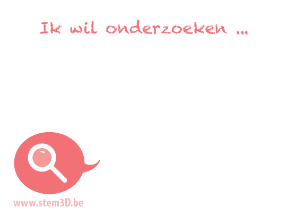 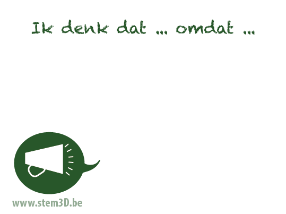 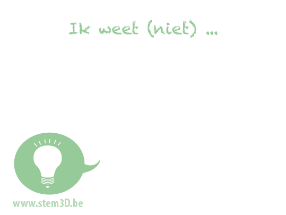 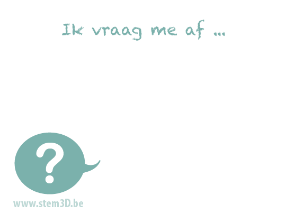 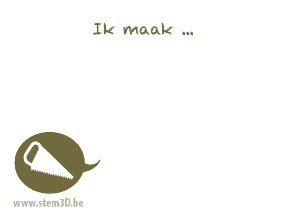 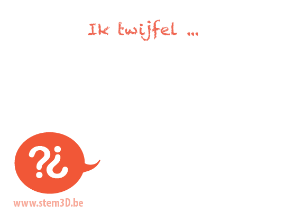 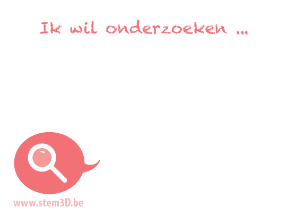 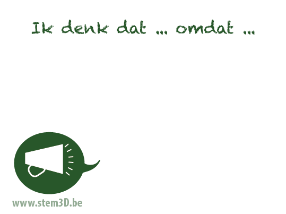 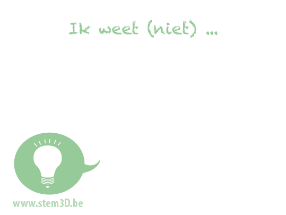 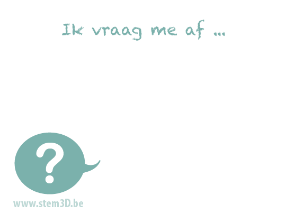 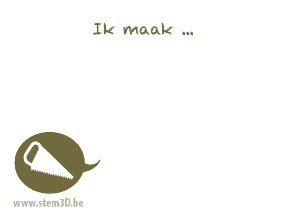 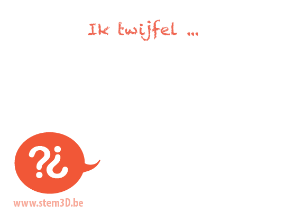 KAN JE GELUID ZIEN???Namen………Klas… EIGEN IDEEËNONTWERPPRIJSLIJSTmateriaal	Prijs in euroSpons  	1,10 voor 8Pyramid foam 1,00m	9,95Ondervloer PE wit 2mm*25m	15,29Onderzetter xica	3,00 voor 90 rijnzand	2,70euro voor 40kgWater 	4,3 euro  voor 1000lONDERZOEK EIGEN IDEESTEM IDEEËN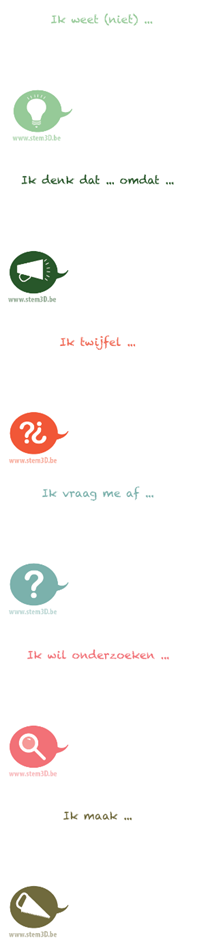 